       	 			NWBA Classification Course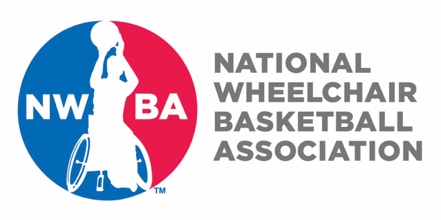 Registration FormJanuary 20-22, 2023 at University of AlabamaParticipants Name: (Mr./Mrs./Ms.)								Address:												City:					 State:			 Zip Code:			Home Phone:					 Cell Phone:				Email Address:							Date of Birth:					(Month/Day/Year)Team Affiliation (if applicable):							NWBA Membership Number:								Registration Fee is $100.00.	     Cash	    Check	    Credit Card     (circle one)Registration fee covers class material/training and lunches during training.Please fill this form out and email to Jayne Chilutti nwbaclass@yahoo.com. Upon receipt of this completed form, you will be contact for payment information (if Credit Card is circled; and processing fees will apply).  You will be responsible for your transportation to and from the facility during the clinic. You are responsible for your lodging cost; however support may be able to be provided on a limited basis for those in need. For questions contact Jayne at nwbaclass@yahoo.com.  The clinic will be held at the Stran-Hardin Arena at University of Alabama410 Peter Bryce Blvd, Tuscaloosa, AL 35401